SEMANA N°: 4ASIGNATURA: CienciasASIGNATURA: CienciasGUÍA DE APRENDIZAJE (clase 2)Profesor(a): María Cecilia Estay MachucaGUÍA DE APRENDIZAJE (clase 2)Profesor(a): María Cecilia Estay MachucaGUÍA DE APRENDIZAJE (clase 2)Profesor(a): María Cecilia Estay MachucaNombre Estudiante:Nombre Estudiante:Curso:  1 BásicoUnidad: 1  Hábitos saludables y uso de los sentidosUnidad: 1  Hábitos saludables y uso de los sentidosUnidad: 1  Hábitos saludables y uso de los sentidosObjetivo de Aprendizaje: 1.   Identificar y describir la ubicación y la función de los sentidos proponiendo medidas para protegerlos y para prevenir situaciones de riesgo. OA06Objetivo de Aprendizaje: 1.   Identificar y describir la ubicación y la función de los sentidos proponiendo medidas para protegerlos y para prevenir situaciones de riesgo. OA06Objetivo de Aprendizaje: 1.   Identificar y describir la ubicación y la función de los sentidos proponiendo medidas para protegerlos y para prevenir situaciones de riesgo. OA06Recursos de aprendizaje a utilizar: Guías de AprendizajeRecursos de aprendizaje a utilizar: Guías de AprendizajeRecursos de aprendizaje a utilizar: Guías de AprendizajeInstrucciones: 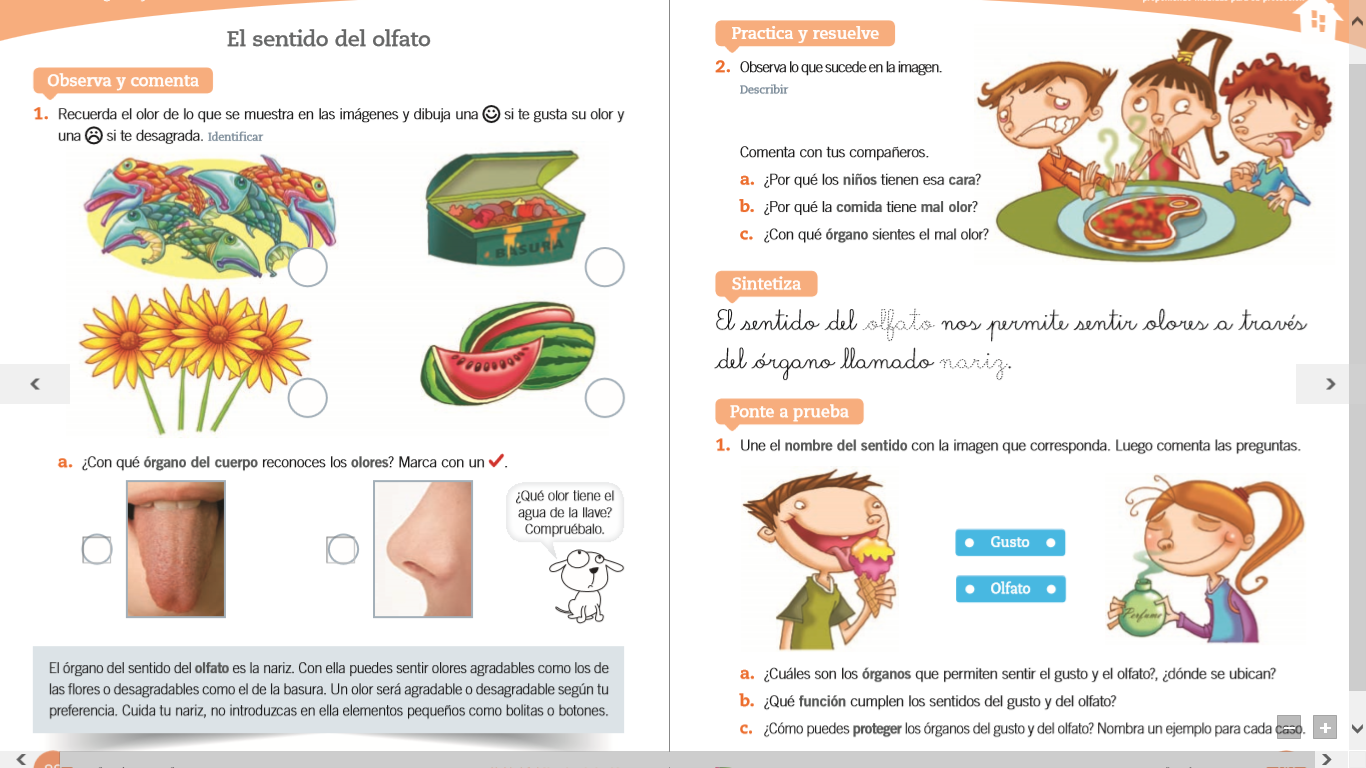 Instrucciones: Instrucciones: 